Rev. Walter Mathias LeimenstollMarch 3, 1919 – May 5, 1981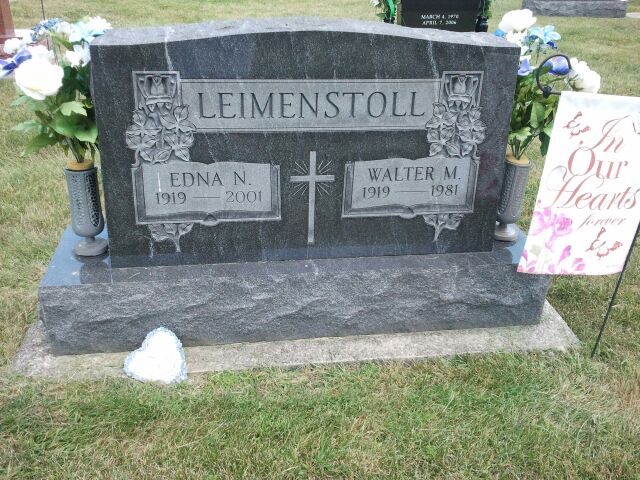 Photo by Deb CurryRev. Walter Leimenstoll, 62, Has Fatal Attack; Former Wells Pastor
   Pastor of the Kokomo Evangelistic Mission Church and a former resident of Uniondale, Rev. Walter Leimenstoll, 62, of 1900 West Vail St. in Kokomo, was dead upon arrival at 3:10 p.m. Tuesday at St. Joseph Hospital in Kokomo. Death has been attributed to a heart attack, which the pastor suffered a short time earlier while engaged in duties at the church which he directed. From 1956 through 1975, Rev. Leimenstoll was pastor of the Craigville Evangelistic Church. 
  For several years, Rev. Leimenstoll and his wife, Edna, owned and operated the Uniondale Hardware and later for a period of four years owned and operated the Pleasant Inn Restaurant at Uniondale. 
  Rev. Leimenstoll founded and operated from 1957 through 1966 the former Kirkland Bible Institute in Adams County. 
  The pastor was currently the president of the Evangelistic Churches of Indiana and was a member of the church missionary board for Jamaica. 
  Born March 3, 1919 in Adams County, he was a son of Charles and Attaway Barger Leimenstoll. His marriage to Edna Naomi Wright, who survives, took place in Bluffton Oct. 1, 1940. 
  In addition to the wife, he is survived by three daughters, Mrs. Larry (Marge) Fetters of Howe, Mrs. Rick (Sharon) Morgan of Bluffton and Miss Becky Leimenstoll of Sturgis, Mich.; a sister, Mrs. Ralph (Mildred) Straw of Tocsin, and four grandchildren. 
  Friends will be received after 7 p.m. today at the Thoma-Rich Funeral Home. 
  At noon Friday the body will be taken to the Craigville Evangelistic Church for services there at 2 p.m. in charge of Rev. Glen Correll. Burial will be in the Pleasant Dale Church Cemetery. 
Bluffton News-Banner, Wells County, IN; May 6, 1981